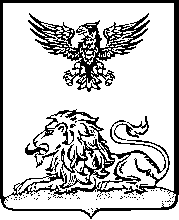 ГРАЙВОРОНСКАЯ ТЕРРИТОРИАЛЬНАЯ ИЗБИРАТЕЛЬНАЯ КОМИССИЯПОСТАНОВЛЕНИЕВ соответствии со статьями 29, 30 Избирательного кодекса Белгородской области Грайворонская территориальная избирательная комиссия постановляет:1. Утвердить:1.1. Форму подтверждения получения документов, представленных для уведомления о выдвижении кандидата в порядке самовыдвижения на выборах депутатов Совета депутатов Грайворонского городского округа второго созыва (приложение №1);1.2. Форму подтверждения получения документов для заверения списка кандидатов выборах депутатов Совета депутатов Грайворонского городского округа второго созыва по единому избирательному округу, выдвинутого избирательным объединением (приложение №2); 
	1.3. Форму подтверждения получения документов для заверения списка кандидатов по одномандатным избирательным округам на выборах депутатов Совета депутатов Грайворонского городского округа второго созыва, выдвинутого избирательным объединением (приложение №3); 
	1.4. Форму подтверждения получения документов кандидата по одномандатному избирательному округу для уведомления о выдвижении его политической партией на выборах депутатов Совета депутатов Грайворонского городского округа второго созыва (приложение №4); 
	1.5. Форму подтверждения получения документов для регистрации кандидата, выдвинутого в порядке самовыдвижения по одномандатному избирательному округу на выборах в депутаты Совета депутатов Грайворонского городского округа второго созыва (приложение №5);
	1.6. Форму подтверждения получения документов для регистрации кандидата, выдвинутого избирательным объединением по одномандатному избирательному округу на выборах в депутаты Совета депутатов Грайворонского городского округа второго созыва (приложение №6).
	1.7. Форму подтверждения получения документов для регистрации списка кандидатов, выдвинутого избирательным объединением по единому избирательному округу на выборах в депутаты Совета депутатов Грайворонского городского округа второго созыва (приложение №7).2. Разместить настоящее постановление на страницах Грайворонской территориальной избирательной комиссии на официальных сайтах Избирательной комиссии Белгородской области и органов местного самоуправления Грайворонского городского округа в информационно-телекоммуникационной сети «Интернет».3. Контроль за исполнением настоящего постановления возложить на председателя Грайворонской территориальной избирательной комиссии С.В. Краснокутского.ФормаДата и время представления документов: «____» _________2023 года ____ час. ____ мин.Дата и время начала приема документов: «____» _________ 2023 года ____ час. ____ мин.Дата и время окончания приема документов: «____» _________ 2023 года ____ час. ____мин.
Подтверждение получения документов, представленных для уведомления о выдвижении кандидата в порядке самовыдвижения на выборах депутатов Совета депутатов Грайворонского городского округа второго созыва Настоящее подтверждение выдано _______________________________________________                                                                          (фамилия, имя, отчество кандидата)выдвинувшемуся по одномандатному избирательному округу №___ в том, что от него приняты следующие документы:ФормаДата и время представления документов: «____» _________2023 года____ час. ___мин.Дата и время начала приема документов: «____» _________2023 года ____ час. ____ мин.Дата и время окончания приема документов: «____» ________2023 года____ час. ____ мин.Подтверждениеполучения документов для заверения списка кандидатов на выборах депутатов Совета депутатов Грайворонского городского округа второго созыва, выдвинутого избирательным объединением ____________________________________________________________________ по единому избирательному округу
Настоящее подтверждение выдано  ______________________________________________                                                                                                  (фамилия, имя, отчество)уполномоченному представителю политической партии _____________________________________________________________________________                                                    (наименование политической партии)о том, что от него приняты следующие документы:Уполномоченный представитель политической партии проинформирован о том, что рассмотрение вопроса о заверении списка кандидатов по одномандатным избирательным округам на выборах депутатов Совета депутатов Грайворонского  городского округа второго созыва назначено на: ____ час. ____ мин. «____» _____________ 2023 года.Приложение к подтверждению №2Дата и время представления документов: «____» _________2023 года____ час. ___мин.Дата и время начала приема документов: «____» _________2023 года ____ час. ____ мин.Дата и время окончания приема документов: «____» ________2023 года____ час. ____ мин.Настоящее подтверждение выдано _______________________________________, уполномоченному представителю                                                                                  (фамилия, имя, отчество)политической партии ______________________________________________________________________________________________                                                    (наименование политической партии)о том, что от него приняты следующие документы:_______________________________1 Шт – штук;2 Л – листов;3 МЧВ – машиночитаемый вид4 З – завереноФормаДата и время представления документов: «____» _________2023 года____ час. ___мин.Дата и время начала приема документов: «____» _________2023 года ____ час. ____ мин.Дата и время окончания приема документов: «____» ________2023 года____ час. ____ мин.Подтверждениеполучения документов для заверения списка кандидатов по одномандатным избирательным округам на выборах депутатов Совета депутатов Грайворонского городского округа, выдвинутого избирательным объединением_________________________________________________________________ Настоящее подтверждение выдано _______________________________________________,                                                                       (фамилия, имя, отчество)уполномоченному представителю политической партии _____________________________________________________________________________                                                    (наименование политической партии)о том, что от него приняты следующие документы:Уполномоченный представитель политической партии проинформирован о том, что рассмотрение вопроса о заверении списка кандидатов по одномандатным избирательным округам на выборах депутатов Грайворонского городского округа второго созыва назначено на: ____ час. ____ мин. «____» _____________ 2023 года.ФормаДата и время представления документов: «____» _________2023 года____ час. ____ мин.Дата и время начала приема документов: «____» _________2023 года ____ час. ____ мин.Дата и время окончания приема документов: «____» _________2023 года____ час. ___мин Подтверждениеполучения документов кандидата по одномандатному избирательному округу для уведомления о выдвижении его политической партией на выборах депутатов Совета депутатов Грайворонского городского округа второго созыва Настоящее подтверждение выдано ______________________________,                                                                  (фамилия, имя, отчество кандидата)выдвинутому политической партией _____________________________________________________________________________________________________                                                      (наименование политической партии)по одномандатному избирательному округу №___ о том, что от него приняты следующие документы:ФормаДата и время представления документов: «____» _________2023 года____ час. ____ мин.Дата и время начала приема документов: «____» _________2023 года ____ час. ____ мин.Дата и время окончания приема документов: «____» _________2023 года____ час.____минПодтверждение получения документов для регистрации кандидата, выдвинутого в порядке самовыдвижения по одномандатному избирательному округу на выборах депутатов Совета депутатов Грайворонского городского округа второго созыва созываНастоящее подтверждение выдано _______________________________________________,                                                                                  (фамилия, имя, отчество кандидата)выдвинувшемуся по одномандатному избирательному округу №___ в том, что от него приняты следующие документы:ФормаДата и время представления документов: «____» _______ 2023 года____ час. ____ мин.Дата и время начала приема документов: «____» ________ 2023 года ____ час. ____ мин.Дата и время окончания приема документов: «____» _______ 2023 года____ час. ____ мин.Подтверждение получения документов для регистрации кандидата, выдвинутого избирательным объединением по одномандатному избирательному округу на выборах депутатов Совета депутатов Грайворонского городского округа второго созыва Настоящее подтверждение выдано ______________________________________________,                                                                    (фамилия, имя, отчество кандидата)выдвинутому политической партией _____________________________________________                                                                        (наименование политической партии)по одномандатному избирательному округу №___ о том, что от него приняты следующие документы:ФормаДата и время представления документов: «____» _______ 2023 года____ час. ____ мин.Дата и время начала приема документов: «____» ________ 2023 года ____ час. ____ мин.Дата и время окончания приема документов: «____» _______ 2023 года____ час. ____ мин.
Подтверждение получения документов для регистрации списка кандидатов, выдвинутого избирательным объединением по единому избирательному округу на выборах депутатов Совета депутатов Грайворонского городского округа второго созыва Настоящее подтверждение выдано _______________________________________________,                                                                                                  (фамилия, имя, отчество)уполномоченному представителю политической партии _____________________________________________________________________________                                                    (наименование политической партии)о том, что от него приняты следующие документы:
14 июня 2023 года№ 18/71-1О формах подтверждений в получении документов Грайворонской  территориальной избирательной комиссией при проведении выборов депутатов Совета депутатов Грайворонского городского округа второго созыва ПредседательГрайворонской территориальной избирательной комиссииС.В. КраснокутскийСекретарьГрайворонской территориальной избирательной комиссииЛ.А. УгольниковаПриложение № 1УТВЕРЖДЕНОпостановлением Грайворонской территориальной избирательной комиссииот 14 июня 2023 года №18/71-1..1.Письменное заявление кандидата о согласии баллотироваться с обязательством в случае его избрания прекратить деятельность, несовместимую со статусом депутата:на бумажном носителев машиночитаемом виде на ____ л. в 1 экз._______________(сведения о представлении документа в машиночитаемом виде)2.Сведения о размере и об источниках доходов кандидата, а также об имуществе, принадлежащем кандидату на праве собственности (в том числе совместной собственности), о вкладах в банках, ценных бумагах:на бумажном носителев машиночитаемом видена ____ л. в 1 экз._______________(сведения о представлении документа в машиночитаемом виде)3.Копия паспорта (отдельных страниц паспорта, определенных Центральной избирательной комиссией Российской Федерации) или документа, заменяющего паспорт гражданина Российской Федерациина ____ л. в 1 экз.4.Копия страхового номера индивидуального лицевого счёта -СНИЛСна ____ л. в 1 экз.5.Копия документа о профессиональном образовании кандидата, подтверждающая сведения, указанные в заявлении кандидата о согласии баллотироватьсяна ____ л. в 1 экз.6.Копия трудовой книжки либо выписка из трудовой книжки либо справка с основного места работы, или иные документы кандидата, подтверждающие сведения об основном месте работы или службы, а при отсутствии основного места работы или службы – копии документов, подтверждающих сведения о роде занятий кандидатана ____ л. в 1 экз.7.Справка из представительного (законодательного) органа государственной власти, представительного органа муниципального образования об исполнении кандидатом обязанностей депутата на непостоянной основена ____ л. в 1 экз.8.Документ о принадлежности кандидата к политической партии либо не более чем к одному иному общественному объединению, подтверждающий статус кандидата в этой политической партии, этом общественном объединениина ____ л. в 1 экз.9.Копия соответствующего документа (соответствующих документов) о смене фамилии или имени, или отчества кандидата (в случае, если кандидат менял фамилию или имя, или отчество)на ____ л. в 1 экз.10.Заявление кандидата о назначении уполномоченного представителя кандидата по финансовым вопросамна ____ л. в 1 экз.11.Письменное согласие уполномоченного представителя кандидата по финансовым вопросамна ____ л. в 1 экз.12.Копия предъявленной в избирательную комиссию доверенности на уполномоченного представителя кандидата по финансовым вопросам, оформленной в установленном законом порядкена ____ л. в 1 экз.13.Заявление кандидата о назначении доверенных лицна ____ л. в 1 экз.14.Список доверенных лиц, назначенных кандидатом на бумажном носителе и в машиночитаемом виде на ____ л. в 1 экз.15.Заявления каждого гражданина о согласии быть доверенным лицомна ____ л. в 1 экз.16.Копия приказа (распоряжения) об освобождении от исполнения служебных обязанностей на период осуществления полномочий доверенного лица в отношении гражданина Российской Федерации, находящегося на государственной или муниципальной службе (в том числе на период отпуска)на ____ л. в 1 экз.17.Две фотографии кандидата, размером 3х4 см (цветные, без уголка). На каждой фотографии с оборотной стороны указываются фамилия и инициалы кандидата. Фотографии представляются в конвертена бумажном носителе в машиночитаемом виде____ штук_______________(сведения о представлении документа в машиночитаемом виде)18.Внешний носитель информации с документами в машиночитаемом виде (оптический диск, внешний носитель информации USB Flash Drive и т.п.)______________(вид носителя информации)____ штук в 1 экз.19.иные представленные документы (перечислить с указанием числа листов и экземпляров по каждому дополнительно представленному документу)Руководитель и (или) член рабочей группы по приему и проверке избирательных документовМПРуководитель и (или) член рабочей группы по приему и проверке избирательных документовМП____________/________________                                              (подпись)                         (Ф.И.О.)   ____________/________________                                              (подпись)                         (Ф.И.О.)   Кандидат _____________/_______________                                                           (подпись)                          (Ф.И.О.)_____________/_______________                                                           (подпись)                          (Ф.И.О.)_____________/_______________                                                           (подпись)                          (Ф.И.О.)_____________/_______________                                                           (подпись)                          (Ф.И.О.)Приложение № 2УТВЕРЖДЕНОпостановлением Грайворонской территориальной избирательной комиссииот 14 июня 2023 года № 18/71-11.Извещение о проведении съезда (конференции, общего собрания) избирательного объединения.на __ л. в 1 экз.2.Список кандидатов, выдвинутый избирательным объединением по единому избирательному округу (прошитый, пронумерованный):на бумажном носителев машиночитаемом видена ____ л. в 1 экз.____________(сведения о представлении документа в машиночитаемом виде)3.Решение съезда (конференции, общего собрания, заседания коллегиального постоянно действующего руководящего органа) избирательного объединения о выдвижении списка кандидатов по единому избирательному округу, оформленное выпиской из протокола, с указанием сведений об итогах голосования (с приложением протокола счетной комиссии об итогах тайного голосования)на __ л. в 1 экз.4.Сведения о зарегистрированных делегатах съезда (конференции, участниках общего собрания), заверенные собственноручной подписью руководителя и печатью избирательного объединенияна __ л. в 1 экз.5.Документ, подтверждающий согласование с соответствующим органом политической партии, иного общественного объединения кандидатур, выдвигаемых в качестве кандидатов (если такое согласование предусмотрено уставом избирательного объединения)на __ л. в 1 экз.6.Решение (выписка из протокола) избирательного объединения о назначении уполномоченного представителя избирательного объединения, в том числе по финансовым вопросамна __ л. в 1 экз.7.Решение съезда (конференции, общего собрания, заседания соответствующего органа) о делегировании полномочий по назначению и прекращению полномочий уполномоченных представителей, уполномоченных представителей избирательного объединения по финансовым вопросам указанному органу политической партии в случае, если уполномоченные представители назначаются решением органа, уполномоченного на то решением съезда политической партии, конференции (общего собрания) регионального отделения политической партии, общего собрания иного структурного подразделения политической партии, заседания соответствующего органа политической партии, регионального отделенияна __ л. в 1 экз.8.Список уполномоченных представителей избирательного объединения, в том числе уполномоченного представителя избирательного объединения по финансовым вопросамна бумажном носителев машиночитаемом видена ____ л. в 1 экз.____________(сведения о представлении документа в машиночитаемом виде)9.Заявления каждого уполномоченного представителя избирательного объединения о согласии быть уполномоченным представителем____ штукна __ л. в 1 экз.10.Копия паспорта или документа, заменяющего паспорт гражданина Российской Федерации, каждого уполномоченного представителя____ штукна __ л. в 1 экз.11.Копия доверенности уполномоченного представителя (уполномоченных представителей) избирательного объединения по финансовым вопросам, оформленной в установленном законом порядкена __ л. в 1 экз.12.Копия документа о государственной регистрации избирательного объединения либо заверенная копия решения о создании избирательного объединенияна __ л. в 1 экз.13.Официально заверенный постоянно действующим руководящим органом политической партии, ее регионального отделения или иного структурного подразделения список граждан, включенных в соответствующий список кандидатов и являющихся членами данной политической партиина __ л. в 1 экз.14.Письменные заявления каждого из кандидатов о согласии баллотироваться по единому избирательному округу:в машиночитаемом виде (при наличии)____ штукна ____ л. в 1 экз. ____________(сведения о представлении документа в машиночитаемом виде)15.Сведения о размере и об источниках доходов каждого кандидата из списка кандидатов за 2022 год, а также об имуществе, принадлежащем каждому кандидату на праве собственности (в том числе совместной собственности), о счетах, вкладах в банках, ценных бумагах по состоянию на 01 июня 2023 года____ штукна ____ л. в 1 экз. ____________(сведения о представлении документа в машиночитаемом виде)16.Копия паспорта каждого кандидата (отдельных страниц паспорта, определенных ЦИК РФ) или документа, заменяющего паспорт гражданина Российской Федерации, заверенная соответственно кандидатом или уполномоченным представителем избирательного объединенияна __ кандидатовна __ листах17.Копии соответствующих документов о смене фамилии, или имени, или отчества каждого из кандидатов, менявших фамилию, заверенные уполномоченным представителемна ____ л. в 1 экз.18.Копия страхового номера индивидуального лицевого счёта - СНИЛСна ____ л. в 1 экз.19.Копии документов о профессиональном образовании каждого из кандидатов, подтверждающих сведения, указанные в заявлении кандидата о согласии баллотироватьсяна __ л. в 1 экз.20.Копии трудовых книжек или справки с основного места работы либо выписки из трудовых книжек или иные документы каждого из кандидатов для подтверждения сведений об основном месте работы или службы, о занимаемой должности (в соответствии со статьей 62 Трудового кодекса Российской Федерации), а при отсутствии основного места работы или службы – копии документов, подтверждающих сведения о роде занятий (о деятельности, приносящей ему доход) или о статусе неработающего кандидата на __ л. в 1 экз.21.Справки из законодательных органов государственной власти, представительных органов муниципальных образований об исполнении кандидатами обязанностей депутата на непостоянной основена __ л. в 1 экз.22.Документ о принадлежности кандидата к политической партии либо не более чем к одному иному общественному объединению, зарегистрированному не позднее 10 сентября 2022 года, и свой статус в этой политической партии, этом общественном объединении, если эти сведения кандидат указал в заявлении о согласии баллотироватьсяна __ л. в 1 экз.23.Удостоверенную избирательным объединением копию документа о государственной регистрации избирательного объединения, а если избирательное объединение не является юридическим лицом, – решение о его создании, которое может быть заверено руководителем постоянно действующего органа избирательного объединения (руководителем регионального отделения политической партии)на __ л. в 1 экз.24.Сведения о полном и сокращенном наименовании избирательного объединения на __ л. в 1 экз.25.Эмблема избирательного объединения:на бумажном носителев машиночитаемом видена ____ л. в 1 экз.______________(сведения о представлении эмблемы в машиночитаемом виде)26.Две фотографии кандидата, размером 3х4 см (цветные, без уголка). На каждой фотографии с оборотной стороны указываются фамилия и инициалы кандидата. Фотографии представляются в конвертена бумажном носителе в машиночитаемом виде____ штук_______________(сведения о представлении документа в машиночитаемом виде)27.Нотариально удостоверенная копия соглашения, предусмотренного пунктом 1.1 статьи 26 Федерального закона "О политических партиях", и список граждан, включенных на основании этого соглашения в список кандидатов (в случае включения в список таких граждан)на ____ л. в 1 экз.28.Копия устава общественного объединения (не являющегося политической партией), заверенная постоянно действующим руководящим органом общественного объединенияна __ л. в 1 экз.29.Решение (выписка из протокола) избирательного объединения о назначении доверенных лиц избирательного объединения (в случае назначения доверенных лиц)на __ л. в 1 экз.30.Список доверенных лиц избирательного объединения (в случае назначения доверенных лиц):на бумажном носителев машиночитаемом видена __ л. в 1 экз._____________(сведения о представлении документа в машиночитаемом виде)31.Заявления граждан о согласии быть доверенными лицами избирательного объединения (в случае назначения доверенных лиц)____ штукна __ л. в 1 экз.32.Решение уполномоченного органа политической партии о делегировании лицу полномочий заверить список кандидатов, если в уставе политической партии такое лицо не определено.на __ л. в 1 экз.33.Внешний носитель информации с документами в машиночитаемом виде (оптический диск, внешний носитель информации USB Flash Drive и т.п.)________(вид носителя информации)__ штук в 1 экз.34.иные представленные документы (перечислить с указанием числа листов и экземпляров по каждому дополнительно представленному документу)Руководитель и (или) член рабочей группы по приему и проверке избирательных документовМП____________/________________(подпись)                       (Ф.И.О.)Уполномоченный представительизбирательного объединения                                                            _____________/_______________(подпись)                    (Ф.И.О.)№ п/пУказание на обще-муници-пальную  часть списка/террито-риальную группу№ кандидата в спискеФИО кандидатаЗаявление кандидата о согласии баллотироватьсяЗаявление кандидата о согласии баллотироватьсяЗаявление кандидата о согласии баллотироватьсяСведения о размере и об источниках доходов, имуществе, принадлежащем кандидату на праве собственности,о счетах (вкладах) в банках, ценных бумагахСведения о размере и об источниках доходов, имуществе, принадлежащем кандидату на праве собственности,о счетах (вкладах) в банках, ценных бумагахСведения о размере и об источниках доходов, имуществе, принадлежащем кандидату на праве собственности,о счетах (вкладах) в банках, ценных бумагахКопия паспорта (или отдельных страниц, определенных ЦИК России) или документа, заменяющего паспорт гражданина, каждого из кандидатов, включенных политической партией в список кандидатовКопия паспорта (или отдельных страниц, определенных ЦИК России) или документа, заменяющего паспорт гражданина, каждого из кандидатов, включенных политической партией в список кандидатовКопия паспорта (или отдельных страниц, определенных ЦИК России) или документа, заменяющего паспорт гражданина, каждого из кандидатов, включенных политической партией в список кандидатовКопии документов, подтверждающих сведения о профессиональном образованииКопии документов, подтверждающих сведения о профессиональном образованииКопии документов, подтверждающих сведения о профессиональном образованииКопия трудовой книжки, выписки из трудовой книжки, справки с основного места работы или иного документа, подтверждающего сведения об основном месте работы или службы, о занимаемой должности, документа, подтверждающего сведения о роде занятий кандидатаКопия трудовой книжки, выписки из трудовой книжки, справки с основного места работы или иного документа, подтверждающего сведения об основном месте работы или службы, о занимаемой должности, документа, подтверждающего сведения о роде занятий кандидатаКопия трудовой книжки, выписки из трудовой книжки, справки с основного места работы или иного документа, подтверждающего сведения об основном месте работы или службы, о занимаемой должности, документа, подтверждающего сведения о роде занятий кандидатаСправки из законодательных органов государственной власти, представительных органов муниципальных образований об исполнении кандидатами обязанностей депутата на непостоянной основеСправки из законодательных органов государственной власти, представительных органов муниципальных образований об исполнении кандидатами обязанностей депутата на непостоянной основеДокумент об осуществлении кандидатом полномочий депутата законодательного (представительного) органа государственной власти, представительного органа муниципального образования на непостоянной основеДокумент об осуществлении кандидатом полномочий депутата законодательного (представительного) органа государственной власти, представительного органа муниципального образования на непостоянной основеДокумент, подтверждающий принадлежность кандидата к политической партии либо не более чем к одному общественному объединению, статус кандидата в указанной политической партии, указанном общественном объединении, подписанный уполномоченным лицом политической партии, общественного объединения либо уполномоченным лицом соответствующего регионального отделенияДокумент, подтверждающий принадлежность кандидата к политической партии либо не более чем к одному общественному объединению, статус кандидата в указанной политической партии, указанном общественном объединении, подписанный уполномоченным лицом политической партии, общественного объединения либо уполномоченным лицом соответствующего регионального отделенияКопия соответствующего документа (соответствующих документов) о смене фамилии или имени, или отчества кандидата (в случае, если кандидат менял фамилию или имя, или отчество)Копия соответствующего документа (соответствующих документов) о смене фамилии или имени, или отчества кандидата (в случае, если кандидат менял фамилию или имя, или отчество)Копия соответствующего документа (соответствующих документов) о смене фамилии или имени, или отчества кандидата (в случае, если кандидат менял фамилию или имя, или отчество)Шт1Л2МЧВ3ШтЛМЧВ3ШтЛЗ4ШтЛЗШтЛЗШтЛШтЛШтЛШтЛЗИТОГОИТОГОИТОГОИТОГОУполномоченный представительизбирательного объединения  _____________/_______________(подпись)                    (Ф.И.О.)Руководитель и (или) член рабочей группы по приему и проверке избирательных документовМП____________/________________(подпись)                       (Ф.И.О.)Приложение № 3УТВЕРЖДЕНОпостановлением Грайворонской территориальной избирательной комиссииот 14 июня 2023 года № 18/71-11.Извещение о проведении съезда (конференции, общего собрания) избирательного объединения на __ л. в 1 экз.2.Список кандидатов, выдвинутых избирательным объединением по одномандатным избирательным округам (прошитый, пронумерованный):на бумажном носителев машиночитаемом видена ____ л. в 1 экз.____________(сведения о представлении документа в машиночитаемом виде)3.Письменные заявления каждого из кандидатов о согласии баллотироваться по соответствующему одномандатному избирательному округу:в машиночитаемом виде (при наличии)____ штукна ____ л. в 1 экз. ____________(сведения о представлении документа в машиночитаемом виде)4.Копия паспорта каждого кандидата (отдельных страниц паспорта, определенных ЦИК РФ) или документа, заменяющего паспорт гражданина Российской Федерации, заверенная соответственно кандидатом или уполномоченным представителем избирательного объединенияна __ кандидатовна __ листах5.Решение (выписка из протокола) избирательного объединения о назначении уполномоченного представителя избирательного объединения на __ л. в 1 экз.6.Решение съезда (соответствующего органа) о делегировании полномочий по назначению и прекращению полномочий уполномоченных представителей избирательного объединения указанному органу политической партии в случае, если уполномоченные представители избирательного объединения назначаются решением органа, уполномоченного на то решением съезда политической партии либо конференции (общего собрания) регионального отделения политической партии, иного структурного подразделения политической партии, либо заседания иного органа политической партии (иного общественного объединения)на ____ л. в 1 экз.7.Список уполномоченных представителей избирательного объединенияна __ л. в 1 экз.8.Заявления каждого уполномоченного представителя избирательного объединения о согласии быть уполномоченным представителем____ штукна __ л. в 1 экз.9.Копия паспорта или документа, заменяющего паспорт гражданина Российской Федерации, каждого уполномоченного представителя____ штукна __ л. в 1 экз.10.Решение съезда (конференции, общего собрания, заседания коллегиального постоянно действующего руководящего органа) избирательного объединения о выдвижении списка кандидатов по одномандатным избирательным округам, оформленное выпиской из протокола, с указанием сведений об итогах голосования (с приложением протокола счетной комиссии об итогах тайного голосования)на __ л. в 1 экз.11.Сведения о зарегистрированных делегатах съезда (конференции, участников общего собрания, членах коллегиального постоянно действующего руководящего органа) избирательного объединенияна __ л. в 1 экз.12.Документ, подтверждающий согласование с соответствующим органом политической партии, иного общественного объединения кандидатур, выдвигаемых в качестве кандидатов (если такое согласование предусмотрено уставом избирательного объединения)на __ л. в 1 экз.13.Копия документа о государственной регистрации избирательного объединения либо заверенная копия решения о создании избирательного объединенияна __ л. в 1 экз.14.Копия устава общественного объединения (не являющегося политической партией), заверенная постоянно действующим руководящим органом общественного объединенияна __ л. в 1 экз.15.Решение (выписка из протокола) избирательного объединения о назначении доверенных лиц избирательного объединения (в случае назначения доверенных лиц)на __ л. в 1 экз.16.Решение съезда (конференции, общего собрания, заседания соответствующего органа) о делегировании полномочий по назначению доверенных лиц избирательного объединения указанному органу политической партиина __ л. в 1 экз.17.Список доверенных лиц избирательного объединения (в случае назначения доверенных лиц):на бумажном носителев машиночитаемом видена __ л. в 1 экз._____________(сведения о представлении документа в машиночитаемом виде)18.Заявления граждан о согласии быть доверенными лицами избирательного объединения (в случае назначения доверенных лиц)____ штукна __ л. в 1 экз.19.Сведения о полном и сокращенном наименовании избирательного объединения на __ л. в 1 экз.20.Решение уполномоченного органа политической партии о делегировании лицу полномочий заверить список кандидатов, если в уставе политической партии такое лицо не определено.на __ л. в 1 экз.21.Внешний носитель информации с документами в машиночитаемом виде (оптический диск, внешний носитель информации USB Flash Drive и т.п.)________(вид носителя информации)__ штук в 1 экз.22.иные представленные документы (перечислить с указанием числа листов и экземпляров по каждому дополнительно представленному документу)Руководитель и (или) член рабочей группы по приему и проверке  избирательных документовМП____________/________________(подпись)                       (Ф.И.О.)Уполномоченный представительизбирательного объединения                                                            _____________/_______________(подпись)                    (Ф.И.О.)1.Копия паспорта или документа, заменяющего паспорт гражданина Российской Федерации (копия изготавливается избирательной комиссией в присутствии кандидата и заверяется подписью лица, принявшего документы)на ____ л. в 1 экз.2.Копия страхового номера индивидуального лицевого счёта -СНИЛСна ____ л. в 1 экз.3.Сведения о размере и об источниках доходов кандидата, а также об имуществе, принадлежащем кандидату на праве собственности (в том числе совместной собственности), о вкладах в банках, ценных бумагах:на бумажном носителев машиночитаемом видена ____ л. в 1 экз._______________(сведения о представлении документа в машиночитаемом виде)4.Копия документа о профессиональном образовании кандидата, подтверждающая сведения, указанные в заявлении кандидата о согласии баллотироватьсяна ____ л. в 1 экз.5.Копия трудовой книжки либо выписка из трудовой книжки либо справка с основного места работы, или иные документы кандидата, подтверждающие сведения об основном месте работы или службы, а при отсутствии основного места работы или службы – копии документов, подтверждающих сведения о роде занятий кандидатана ____ л. в 1 экз.6.Справка из представительного (законодательного) органа государственной власти, представительного органа муниципального образования об исполнении кандидатом обязанностей депутата на непостоянной основена ____ л. в 1 экз.7.Документ о принадлежности кандидата к политической партии либо не более чем к одному иному общественному объединению, подтверждающий статус кандидата в этой политической партии, этом общественном объединениина ____ л. в 1 экз.8.Копия соответствующего документа (соответствующих документов) о смене фамилии или имени, или отчества кандидата (в случае, если кандидат менял фамилию или имя, или отчество)на ____ л. в 1 экз.9.Заявление кандидата о назначении уполномоченного представителя кандидата по финансовым вопросамна ____ л. в 1 экз.10.Письменное согласие уполномоченного представителя кандидата по финансовым вопросамна ____ л. в 1 экз.11.Копия предъявленной в избирательную комиссию доверенности на уполномоченного представителя кандидата по финансовым вопросам, оформленной в установленном законом порядкена ____ л. в 1 экз.12.Заявление кандидата на назначение доверенных лицна ____ л. в 1 экз.13.Список доверенных лиц, назначенных кандидатом на бумажном носителе и в машиночитаемом виде на ____ л. в 1 экз.14.Заявления каждого гражданина о согласии быть доверенным лицомна ____ л. в 1 экз.15.Копия приказа (распоряжения) об освобождении от исполнения служебных обязанностей на период осуществления полномочий доверенного лица в отношении гражданина Российской Федерации, находящегося на государственной или муниципальной службе (в том числе на период отпуска)на ____ л. в 1 экз.16.Две фотографии кандидата, размером 3х4 см (цветные, без уголка). На каждой фотографии с оборотной стороны указываются фамилия и инициалы кандидата. Фотографии представляются в конвертена бумажном носителе в машиночитаемом виде____ штук_______________(сведения о представлении документа в машиночитаемом виде)17.Внешний носитель информации с документами в машиночитаемом виде (оптический диск, внешний носитель информации USB Flash Drive и т.п.)____________________(вид носителя информации)____ штук в 1 экз.18.Иные представленные документы (перечислить с указанием числа листов и экземпляров по каждому дополнительно представленному документу)Руководитель и (или) член рабочей группы по приему и проверке избирательных документовМП____________/________________        (подпись)                    (Ф.И.О.)   Кандидат                                                            _____________/_______________                     (подпись)              (Ф.И.О.)        1.Подписные листы с подписями избирателей, собранными в поддержку выдвижения кандидата по одномандатному избирательному округу №___ в сброшюрованном и пронумерованном видеОбщее количество представленных подписей ___ шт.Кол-во папок __шт.Количество листов в каждой папке:№_____ - ___ л.№_____ - ___ л.2.Протокол об итогах сбора подписейна бумажном носителе в машиночитаемом видена ____ л. в 1 экз._______________(сведения о представлении документа в машиночитаемом виде)3.Сведения об изменениях в данных о кандидате, ранее представленных в Белгородскую городскую территориальную избирательную комиссию (представляются, если изменения имелись)на ____ л. в 1 экз.4.Документ, подтверждающий факт оплаты изготовления подписных листов за счет средств избирательного фонда кандидатана ____ л. в 1 экз.5.Уведомление об открытии специального счета для формирования избирательного фонда кандидатана ____ л. в 1 экз.6.Первый финансовый отчетна ____ л. в 1 экз.7.Биографические сведения о кандидате на листе формата А4, содержащем текст не более 30 строк машинописного текста размером шрифта 14 кегля, набранного через одинарный интервал, с параметрами страницы: левое поле 3 см, верхнее, правое и нижнее поля по 2 см. для подготовки информационных материалов о кандидатена ____ л. в 1 экз.Руководитель и (или) член рабочей группы по приему и проверке избирательных документовМП____________/________________               (подпись)                    (Ф.И.О.)   Кандидат                                                                     _____________/_______________                     (подпись)              (Ф.И.О.)        1.Подписные листы с подписями избирателей, собранными в поддержку выдвижения кандидата по одномандатному избирательному округу №___ в сброшюрованном и пронумерованном видеОбщее количество представленных подписей ___ шт.Кол-во папок __шт.Количество листов в каждой папке:№_____ - ___ л.№_____ - ___ л.2.Протокол об итогах сбора подписейна бумажном носителе в машиночитаемом видена ____ л. в 1 экз._______________(сведения о представлении документа в машиночитаемом виде)3.Сведения об изменениях в данных о кандидате, ранее представленных в Белгородскую городскую территориальную избирательную комиссию (представляются, если изменения имелись)на ____ л. в 1 экз.4.Документ, подтверждающий факт оплаты изготовления подписных листов за счет средств избирательного фонда кандидатана ____ л. в 1 экз.5.Уведомление об открытии специального счета для формирования избирательного фонда кандидатана ____ л. в 1 экз.6.Первый финансовый отчетна ____ л. в 1 экз.7.Биографические сведения о кандидате на листе формата А4, содержащем текст не более 30 строк машинописного текста размером шрифта 14 кегля, набранного через одинарный интервал, с параметрами страницы: левое поле 3 см, верхнее, правое и нижнее поля по 2 см. для подготовки информационных материалов о кандидатена ____ л. в 1 экз.Руководитель и (или) член рабочей группы по приему и проверке избирательных документовМП____________/________________             (подпись)                         (Ф.И.О.)   Кандидат                                                            	_____________/______________                          (подпись)              (Ф.И.О.)        1.Подписные листы с подписями избирателей, собранными в поддержку выдвижения кандидата по одномандатному избирательному округу №___ в сброшюрованном и пронумерованном видеОбщее количество представленных подписей ___ шт.Кол-во папок __шт.Количество листов в каждой папке:№_____ - ___ л.№_____ - ___ л.2.Протокол об итогах сбора подписейна бумажном носителе в машиночитаемом видена ____ л. в 1 экз._______________(сведения о представлении документа в машиночитаемом виде)3.Сведения об изменениях в данных о кандидатах, ранее представленных в Белгородскую городскую территориальную избирательную комиссию (представляются, если изменения имелись)на ____ л. в 1 экз.4.Документ, подтверждающий факт оплаты изготовления подписных листов за счет средств избирательного фонда избирательного объединенияна ____ л. в 1 экз.5.Уведомление об открытии специального счета для формирования избирательного фонда избирательного объединенияна ____ л. в 1 экз.6.Первый финансовый отчетна ____ л. в 1 экз.7.Биографические сведения о кандидатах на листе формата А4, содержащем текст не более 30 строк машинописного текста размером шрифта 14 кегля, набранного через одинарный интервал, с параметрами страницы: левое поле 3 см, верхнее, правое и нижнее поля по 2 см. для подготовки информационных материалов о кандидатена ____ л. в 1 экз.Руководитель и (или) член рабочей группы по приему и проверке избирательных документовМП____________/________________    (подпись)                    (Ф.И.О.)   Кандидат                                                            	_____________/_______________                  (подпись)              (Ф.И.О.)        